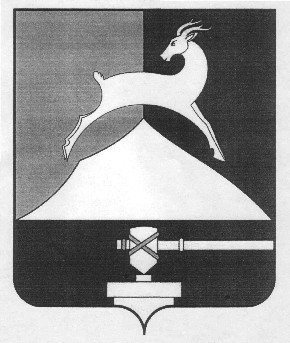 Администрация Усть-Катавского городского округаЧелябинской областиПОСТАНОВЛЕНИЕОт 05.06.2020 г.		  	                                                                        № 772                      Об утверждении Методики расчетаключевых показателей эффективности функционирования антимонопольного комплаенса в администрации Усть-Катавского городского округаВ соответствии с Указом Президента Российской Федерации от 27 декабря 2017 года № 618 «Об основных направлениях государственной политики по развитию конкуренции», Распоряжением Правительства Российской Федерации от 18 октября 2018 года № 2258-р, руководствуясь Федеральным законом от 06 октября 2003г. № 131-ФЗ «Об общих принципах организации местного самоуправления в Российской Федерации», Уставом Усть-Катавского городского округа,АДМИНИСТРАЦИЯ ПОСТАНОВЛЯЕТ:Утвердить Методику расчета ключевых показателей эффективности функционирования антимонопольного комплаенса в администрации Усть-Катавского городского округа (прилагается).Общему отделу администрации Усть-Катавского городского округа (О.Л. Толоконникова) обнародовать настоящее постановление на информационном стенде администрации Усть-Катавского городского округа и разместить на официальном сайте администрации Усть-Катавского городского округа.Контроль исполнения настоящего постановления возложить на заместителя главы Усть-Катавского городского округа – начальника управления имущественных и земельных отношений Я.В. Гриновского.   Глава Усть-Катавского городского округа                           С.Д. СемковПриложение к постановлению администрации Усть-Катавского городского округа № 772 от 05.06.2020г.Методика расчета ключевых показателей эффективности функционирования антимонопольного комплаенса в администрации Усть-Катавского городского округаI. Общие положения1. Методика расчета ключевых показателей эффективности (далее - КПЭ) функционирования антимонопольного комплаенса (далее - Методика) в администрации Усть-Катавского городского округа (далее - администрация) разработана в целях оценки эффективности функционирования антимонопольного комплаенса в администрации.II. Ключевые показатели эффективности антимонопольного комплаенсаКлючевыми показателями эффективности антимонопольного комплаенса для администрации являются:коэффициент снижения количества нарушений антимонопольного законодательства со стороны администрации в сравнении с прошлым отчетным периодом, за отчетный период принимается календарный год;доля проектов муниципальных правовых актов администрации, в которых выявлены риски нарушения антимонопольного законодательства;доля муниципальных правовых актов администрации, в которых выявлены нарушения антимонопольного законодательства Федеральной антимонопольной службой.Коэффициент снижения количества нарушений антимонопольного законодательства со стороны администрации по сравнению с прошлым отчетным периодом рассчитывается по формуле:КСН = КНпоп/КНоп, гдеКСН - коэффициент снижения количества нарушений антимонопольного законодательства со стороны администрации в сравнении с прошлым отчетным периодом;КНпоп - количество нарушений антимонопольного законодательства со стороны администрации в прошлом отчетном периоде;КНоп - количество нарушений антимонопольного законодательства со стороны администрации в отчетном периоде.При расчете коэффициента снижения количества нарушений антимонопольного законодательства со стороны администрации, под нарушением антимонопольного законодательства понимаются:возбужденные антимонопольным органом в отношении администрации антимонопольные дела;выданные антимонопольным органом (другим органом внешнего контроля) предупреждения о прекращении действий (бездействия), об отмене или изменении актов, которые содержат признаки нарушения антимонопольного законодательства, либо об устранении причин и: условий, способствовавших возникновению такого нарушения, и о принятии мер по устранению последствий такого нарушения;направленные антимонопольным органом (другим контрольным органом) в адрес администрации предостережения о недопустимости совершения действий, которые могут привести к нарушению антимонопольного законодательства.Доля проектов муниципальных правовых актов администрации, в которых выявлены риски нарушения антимонопольного законодательства, рассчитывается по формуле:Дпмпа = Кпмпа/Кмпа, гдеДпмпа - доля проектов муниципальных правовых актов, в которых выявлены риски нарушения антимонопольного законодательства;Кпмпа - количество проектов муниципальных правовых актов, в которых выявлены риски нарушения антимонопольного законодательства (в отчетном периоде);Кмпа - общее количество муниципальных правовых актов администрации, изданных в отчетном периоде.При определении доли проектов муниципальных правовых актов администрации, в которых выявлены риски нарушения антимонопольного законодательства:информация о количестве проектов муниципальных правовых актов администрации, в которых выявлены риски нарушения антимонопольного законодательства за отчетный период, предоставляется юридическим отделом администрации не позднее 31 декабря;информация об общем количестве принятых муниципальных правовых актов администрации в отчетном периоде предоставляется общим отделом администрации не позднее 31 декабря.Доля муниципальных правовых актов администрации, в которых выявлены нарушения антимонопольного законодательства Федеральной антимонопольной службой (другими контрольными органами), рассчитывается по формуле:Дмпа = Кмпа с нарушениями /Кмпа, гдеДмпа - доля муниципальных правовых актов, в которых выявлены нарушения антимонопольного законодательства Федеральной антимонопольной службой (другими контрольными органами);Кмпа с нарушениями - количество муниципальных правовых актов, в которых выявлены нарушения антимонопольного законодательства Федеральной антимонопольной службой (другими контрольными органами) в отчетном периоде;ГКмпа - общее количество муниципальных правовых актов администрации, изданных в отчетном периоде.При определении доли муниципальных правовых актов администрации, в которых выявлены риски нарушения антимонопольного законодательства:- информация о количестве муниципальных правовых актов администрации, в которых выявлены нарушения антимонопольного законодательства за отчетный период, предоставляется структурными подразделениями администрации, подготовившими муниципальные правовые акты, в которых были выявлены такие нарушения, в отдел социально-экономического развития и размещения муниципального заказа не позднее 31 декабря;- информация об общем количестве принятых муниципальных правовых актов администрации в отчетном периоде предоставляется общим отделом не позднее 31 декабря.Доля сотрудников администрации, с которыми были проведены обучающие мероприятия по антимонопольному законодательству и антимонопольному комплаенсу за отчетный период, рассчитывается по формуле:ДСа = КСа / КСобщ, гдеДСа - доля сотрудников администрации, с которыми были проведены обучающие мероприятия по антимонопольному законодательству и антимонопольному комплаенсу;КСа - количество сотрудников администрации, с которыми были проведены обучающие мероприятия по антимонопольному законодательству и антимонопольному комплаенсу;КСобщ - общее количество сотрудников администрации, чьи трудовые (должностные) обязанности предусматривают выполнение функций, связанных с рисками нарушения антимонопольного законодательства.При определении доли сотрудников администрации, с которыми были проведены обучающие мероприятия по антимонопольному законодательству и антимонопольному комплаенсу за отчетный период:- информация о количестве сотрудников администрации, с которыми были проведены обучающие мероприятия по антимонопольному законодательству и антимонопольному комплаенсу предоставляется общим отделом администрации в отдел социально-экономического развития и размещения муниципального заказа не позднее 31 декабря;- информация об общем количестве сотрудников администрации, чьи трудовые (должностные) обязанности предусматривают выполнение функций, связанных с рисками нарушения антимонопольного законодательства, предоставляется общим отделом администрации в отдел социально-экономического развития и размещения муниципального заказа не позднее 31 декабря.III. Оценка значений ключевых показателей эффективности функционирования антимонопольного комплаенса в администрацииЕжегодная оценка значения КПЭ «коэффициент снижения количества нарушений антимонопольного законодательства» призвана обеспечить понимание об эффективности функционирования антимонопольного комплаенса в администрации и о соответствии мероприятий антимонопольного комплаенса направлениям совершенствования государственной политики по развитию конкуренции, установленных Национальным планом.Оценка значений КПЭ «доля проектов нормативных правовых актов администрации, в которых выявлены риски нарушения антимонопольного законодательства» и «доля муниципальных правовых актов администрации, в которых выявлены нарушения антимонопольного законодательства» направлена на понимание эффективности мероприятий антимонопольного комплаенса.При эффективном проведении мероприятий по анализу муниципальных правовых актов администрации и их проектов на предмет выявления заложенных в них рисков нарушения антимонопольного законодательства должно наблюдаться уменьшение муниципальных правовых актов, в отношении которых антимонопольным органом выявлены нарушения антимонопольного законодательстваОценка значения КПЭ «сотрудников администрации, с которыми были проведены обучающие мероприятия по антимонопольному законодательству и антимонопольному комплаенсу» направлена на профилактику нарушений требований антимонопольного законодательства в деятельности администрации.Расчет данного показателя предусматривает определение сотрудников администрации, чьи трудовые (должностные) обязанности предусматривают выполнение функций, связанных с рисками нарушения антимонопольного законодательства, и определение из их числа количества сотрудников, с которыми были проведены обучающие мероприятия по антимонопольному законодательству и антимонопольному комплаенсу. Высокое значение количества сотрудников, с которыми были проведены обучающие мероприятия по антимонопольному законодательству и антимонопольному комплаенсу, обеспечивает высокое значение КПЭ.